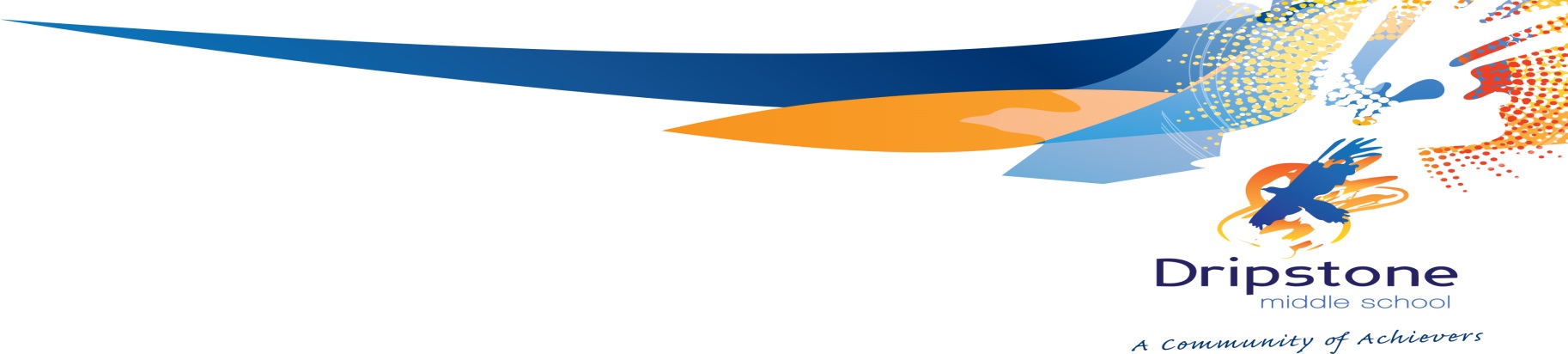 DO YOU WANT UP TO THE MINUTE DRIPSTONE MIDDLE SCHOOL NOTICES SENT DIRECTLY TO YOUR PHONE?Download our School App now.
Skoolbag delivers our school notices directly to your phone
Here’s how to install ………..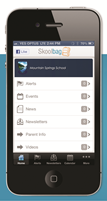 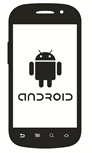 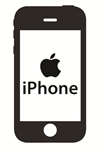 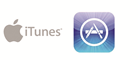 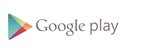 